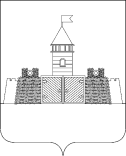 УПРАВЛЕНИЕ ОБРАЗОВАНИЯ И МОЛОДЕЖНОЙ ПОЛИТИКИ АДМИНИСТРАЦИИ МУНИЦИПАЛЬНОГО ОБРАЗОВАНИЯ АБИНСКИЙ РАЙОНП Р И К А Зот _20.04.2018 года                                                                       № _374__О проведении II этапа (муниципального) Всероссийских спортивных  соревнований школьников «Президентские состязания» среди общеобразовательных организаций Абинского района в 2017 -2018 учебном году	На основании приказа  министерства образования,  науки и молодежной политики Краснодарского края от 4 апреля 2018 года № 1277 «О проведении краевых спортивных соревнований школьников «Президентские состязания» среди общеобразовательных организаций Краснодарского края», в целях пропаганды здорового образа жизни, формирования позитивных жизненных установок подрастающего поколения, гражданского и патриотического воспитания обучающихся управление образования и молодежной политики администрации муниципального образования Абинский район                            п р и к а з ы в а е т:	1. Провести II (муниципального) этап спортивных соревнований школьников «Президентские состязания» среди учащихся общеобразовательных организаций муниципального образования Абинский район (далее – соревнования) в два этапа:	- полуфинальный этап с 4 по  23 апреля 2018 года (по зонам и округу: Абинская, Ахтырская, Холмская, Прикубанская);	- финальный этап - 25 апреля 2018 года (г.Абинск).2.Утвердить:- положение о проведении муниципального этапа спортивных соревнований  школьников «Президентские состязания» среди учащихся общеобразовательных организаций Абинского района (далее – Положение) (приложение № 1);	- состав судейской коллегии муниципального этапа соревнований (приложение № 2);	- график проведения муниципального этапа  соревнований (приложение №3).	3. Возложить ответственность за общее руководство подготовкой и проведением соревнований на заместителя начальника управления образования и молодежной политики администрации муниципального образования Абинский район Марукян Е.Г., директора МБУ ДО «Дом детского творчества» Решетову М.А.4.Руководителям общеобразовательных организаций:                                                 - организовать участие учащихся общеобразовательных организаций в муниципальном этапе соревнований;	- провести с участниками соревнований инструктаж по технике безопасности, правилам поведения во время пути следования и проведения соревнований (с записью в журнале);- возложить ответственность за жизнь и здоровье детей в пути следования и во время проведения соревнований на представителя команды;- организовать подвоз участников соревнований к месту соревнований за счет средств, предусмотренных в бюджете образовательного учреждения на подвоз учащихся.5. Полуфинальные соревнования провести на базе муниципальных бюджетных общеобразовательных организаций в сроки, установленные Положением.	6. Финальные соревнования провести на базе муниципального бюджетного учреждения детской спортивной школы «Виктория» муниципального образования Абинский район (по адресу: г.Абинск, ул.Мира, 2).7. Назначить ответственных за проведение полуфиналов муниципального этапа по зонам и округу:- Абинское городское поселение – Радченко Н.Н. (учитель физической культуры МБОУ СОШ №1) (по согласованию);- Ахтырское городское поселение – Соболь Н.В. (учитель физической культуры МБОУ СОШ №30) (по согласованию);-Холмское  сельское поселение – Квашина З.В.  (учитель физической культуры МБОУ СОШ № 17) (по согласованию);- Прикубанский округ – Добробаба В.Н. (учитель физической культуры МБОУ СОШ №6) (по согласованию).8. Ответственным за проведение полуфиналов муниципального этапа по зонам представить отчет о проведении в МБУ ДО «Дом детского творчества» Толмачевой Л.Н. в срок до 24 апреля 2018 года.9. Контроль  исполнения настоящего приказа  возложить на заместителя начальника управления образования и молодежной политики администрации муниципального образования Абинский район Марукян Е.Г.Начальник управления                                                                       С.Н.ФилипскаяПРИЛОЖЕНИЕ №1УТВЕРЖДЕНОприказом  управления образования и молодежной политикиадминистрации муниципальногообразования Абинский районот_20.04.2018_ года  №_374__ПОЛОЖЕНИЕо проведении II этапа (муниципального) спортивных соревнований школьников «Президентские состязания» среди общеобразовательных организаций муниципального образования Абинский районОБЩИЕ ПОЛОЖЕНИЯНастоящее положение разработано в соответствии с приказом министерства образования, науки и молодежной политики Краснодарского края от  4 апреля 2018 года № 1277 «О проведении спортивных соревнований школьников «Президентские состязания» среди общеобразовательных школ Краснодарского края».Основными целями и задачами спортивных соревнований школьников «Президентские состязания»  (далее – соревнования) являются:- укрепление здоровья, вовлечение детей в систематические занятия физической культурой и спортом, становление их гражданской и патриотической позиции;- пропаганда здорового образа жизни, формирование позитивных жизненных установок у подрастающего поколения;- определение команд общеобразовательных организаций, сформированных из обучающихся одного класса (далее - класс-команда), добившихся наилучших результатов в физкультурно-спортивной деятельности, показавших высокий уровень знаний в области физической культуры и спорта и творческие способности;- определение уровня двигательной активности обучающихся.МЕСТО И СРОКИ ПРОВЕДЕНИЯСоревнования I муниципального этапа (полуфинал) провести по зонам на базе общеобразовательных организаций, с целью выявления сильнейшей спортивной класс - команды от зоны для участия в следующем этапе.Базу и время проведения соревнований в зонах определить путем согласования. Сроки проведения –  до 23 апреля 2018 года.Финальные соревнования провести на базе муниципального бюджетного учреждения детской спортивной школы «Виктория» муниципального образования Абинский район (г.Абинск, ул.Мира, 2).Сроки проведения – 25 апреля 2018 г. в 9 - 30 часов.ОРГАНИЗАТОРЫ МЕРОПРИЯТИЯУправление образования и молодежной политики администрации муниципального образования Абинский район, муниципальное бюджетное учреждение дополнительного образования «Дом детского творчества» муниципального образования Абинский район.IV. ТРЕБОВАНИЯ К УЧАСТНИКАМ И УСЛОВИЯ ИХ ДОПУСКАВ состав класса-команды включаются обучающиеся одного класса одного общеобразовательного учреждения, зачисленные в данный класс до 1 января 2018 года и отнесенные к основной медицинской группе для занятий физической культурой и спортом (в соответствии с рекомендациями по оказанию медицинской помощи обучающимся «Медицинский допуск несовершеннолетних к соревнованиям и спортивно – оздоровительным мероприятиям в образовательных организациях», утвержденными протоколом заседания Профильной комиссии Минздрава России по гигиен детей и подростков от 6 мая 2014 года № 4).Во II этапе (муниципальном) соревнований «Президентские состязания» принимают  участие обучающиеся 1-11 классов общеобразовательных организаций муниципального образования Абинский район:- городские классы-команды в составе 18 человек, в том числе 16 участников (8 юношей, 8 девушек) и 1 руководитель, являющийся учителем физической культуры и 1 представитель; - сельские классы-команды (классы-команды сельских населенных пунктов) в составе 10 человек, в том числе 8 участников (4 юноши, 4 девушки), 1 руководитель, являющийся учителем физической культуры и 1 представитель.Соревнования 1-го этапа (полуфиналы) проводятся среди класс - команд общеобразовательных организаций параллелей: 1, 2, 3, 4, 5, 6, 7, 8, 9, 10, 11 классов.Соревнования 2-го этапа (финалы) проводятся среди класс - команд          9 классов общеобразовательных организаций муниципального образования Абинский район.Все участники класса-команды должны иметь единую спортивную форму с названием (логотипом) общеобразовательного учреждения.К участию  в краевых Президентских состязаниях не допускаются:- класс - команды сформированные из обучающихся спортивных (специализированных) классов, а также профильных классов по предмету «физическая культура»;- имеющие в своем составе обучающихся, переведенных в класс после      1 января 2018 года;- имеющие в своем составе обучающихся, на 1 сентября 2017 года, переведенных в другие классы или другие общеобразовательные организации;- имеющие в своем составе обучающихся, не указанных в предварительной заявке;- представившие заявку на участие позже установленного срока.V. ПРОГРАММА МЕРОПРИЯТИЯУчастие во всех видах программы является обязательным. Неучастие класс-команды в одном из обязательных видов программы аннулирует занятие места во всех видах программы.Виды программы:Спортивное многоборье (тесты).Результат личного первенства подводится раздельно среди юношей и девушек.Спортивное многоборье (тесты) включает в себя:Бег 1000 м (юноши, девушки). Выполняется с высокого старта на беговой дорожке. Результат фиксируется с помощью секундомера с точностью до 0,01 секунды.1.2. Бег на короткие дистанции.- бег 30 м (юноши, девушки 6 класс);- бег 60 м (юноши, девушки 7, 8, 9 классы);- бег 100 м (юноши, девушки 10,11 классы). Соревнования проводятся на беговой дорожке (старт произвольный). Результат фиксируется с помощью секундомера с точностью до 0,01 секунды.1.3. Подтягивание на перекладине (юноши). Участник с помощью судьи принимает положение виса хватом сверху. Подтягивается непрерывным движением так, чтобы его подбородок оказался над перекладиной. Опускается в вис. Самостоятельно останавливает раскачивание и фиксирует на 0,5 сек. видимое для судьи положение виса. Не допускается сгибание рук поочерёдно, рывки ногами или туловищем,  перехват руками, остановка при выполнении очередного подтягивания. Пауза между повторениями не должна превышать 3 сек.1.4. Сгибание и разгибание рук в упоре «лежа» (отжимание) (девушки). Исходное положение - упор лежа на полу. Голова, туловище и ноги составляют прямую линию. Сгибание рук выполняется до касания грудью предмета высотой не более 5 см, не нарушая прямой линии тела, а разгибание производится до полного выпрямления рук при сохранении прямой линии тела. Дается одна попытка. Пауза между повторениями не должна превышать 3 сек. Фиксируется количество отжиманий при условии правильного выполнения упражнения.1.5. Подъем туловища из положения «лежа на спине» (юноши, девушки). Исходное положение - лёжа на спине, руки за головой, пальцы в замок, ноги согнуты в коленях, ступни закреплены. Фиксируется количество выполненных упражнений, до касания локтями коленей в одной попытке за 30 сек. Во время выполнения упражнения не допускается подъем таза. Касание мата всей спиной, в том числе лопатками - обязательно.1.6. Прыжок в длину с места (юноши, девушки). Выполняется от линии отталкивания двумя ногами одновременно с махом рук. Длина прыжка измеряется в сантиметрах от линии отталкивания до ближнего касания ногами или любой частью тела. Участнику предоставляется три попытки.1.7. Наклон вперед из положения «сидя» (юноши, девушки). На полу обозначается центровая и перпендикулярная линии. Участник, сидя на полу, ступнями ног касается центровой линии, ноги выпрямлены в коленях, ступни вертикальны, расстояние между ними составляет 20-30 см. Выполняется три наклона вперед, на четвертом фиксируется результат касания и фиксации (не менее 2 сек.) кончиков пальцев на перпендикулярной мерной линии. Сгибание ног в коленях не допускается.	Результаты личного зачета проводятся среди юношей и девушек городских и сельских класс - команд.При равенстве очков у двух и более участников, преимущество получает участник, показавший лучший результат в беге на 1000 м.Команда победительница определяется по наибольшей сумме очков, набранной на сумму 12 лучших результатов (6 юношей, 6 девушек) среди городских классов - команд и 6 лучших результатов (3 юноши, 3 девушки) среди сельских классов - команд.При равенстве очков у двух и более классов - команд, преимущество получает класс - команда, набравшая большую сумму очков в беге на 1000 м. Для оценивания результатов соревнований использовать таблицы оценки результатов в спортивном многоборье (приложение № 2 к приказу министерства образования, науки и молодежной политики  Краснодарского края от 4 апреля 2018 года № 1277 «О проведении краевых спортивных соревнований «Президентские состязания»). 2. Эстафетный бегСоревнования командные. Состав команды: - городские класс-команды – 6 юношей и 6 девушек; - сельские класс-команды – 3 юношей и 3 девушек. Результат, показанный классом-командой, фиксируется с точностью до 0,1 сек. по ручному секундомеру при пересечении последним участником класса-команды финишной линии.3.Творческий конкурсВ творческом конкурсе принимают участие от городских классов-команд – не менее 6 юношей и 6 девушек, от сельских классов – команд – не менее 3 юношей и 3 девушек. В случае нарушения регламента, в части количества участников, классу-команде присуждается последнее место в творческом конкурсе. Время выступления до 8 мин.Класс-команда представляет музыкально-художественную композицию (визитку).Для раскрытия темы могут быть использованы различные виды                 художественного, ораторского и сценического искусства (исполнение песен, танцев, музицирование, декламирование, элементы различных видов спорта).Критерии оценки (0-10 баллов):- актуальность музыкально- художественной композиции и соответствие заданной теме (0-10 баллов);- режиссура (образность представляемой музыкально – художественной композиции – художественный образ, явление действительности, творчески воссозданное с позиции определенного эстетического идеала; наглядность – создание художественных образов при помощи определенных средств – слово, звук, цвет, изображение и т.п.) (0- 10 баллов);- сценическая культура (0-8 баллов);- качество исполнения музыкально-художественной  композиции (0-10 баллов);-костюмы участников (0-5 баллов);- культура использования реквизита (0-5 баллов);- соответствие регламенту (0-5 баллов).Музыкально-художественная композиция оценивается по каждому критерию.4.Теоретический конкурс Форма участия - командная.Задания для теоретического конкурса будут разрабатываться по следующим темам:- Олимпийские игры древности, возрождение Олимпийских игр и олимпийского движения, основные принципы (ценности) олимпизма, символика и атрибутика Олимпийского движения;- развитие спорта  и олимпийского движения в нашей стране;- достижения советских и российских спортсменов на Олимпийских играх;- достижения советских и российских спортсменов на международной арене;- влияние занятий физической культурой и спортом на организм школьника;- развитие футбола в нашей стране, достижения советских и российских футболистов, Чемпионат мира 2018 года;- правила техники безопасности по видам спорта.VI. УСЛОВИЯ ПОДВЕДЕНИЯ ИТОГОВПобедители II (муниципального) этапа Президентских состязаний определяются по результатам участия во всех видах программы отдельно среди городских и сельских классов-команд. Победители II (муниципального) этапа финальных Президентских состязаний определяется по наименьшей сумме мест, занятых классом – командой во всех видах программы, умноженных на соответствующий коэффициент: спортивное многоборье - 2; теоретический конкурс – 1,5, творческий конкурс и эстафетный бег – 1.При равенстве суммы мест у двух и более классов-команд, преимущество получает класс-команда, показавшая лучший результат в спортивном многоборье (тесты).  В случае равенства результатов в спортивном многоборье (тесты), преимущество получает класс-команда, показавшая лучший результат в эстафетном беге. В случае равенства результатов в эстафетном беге, преимущество получает класс-команда, показавшая лучший результат в теоретическом конкурсе. В случае равенства результатов в теоретическом конкурсе, преимущество получает класс-команда, показавшая лучший результат в творческом конкурсе. Результаты в спортивном многоборье  (тестах) определяются по суммарному показателю 6 лучших результатов у юношей и 6 лучших результатов у девушек среди городских классов-команд и 3 лучших результатов у юношей и 3 лучших результатов у девушек среди сельских классов-команд.В личном зачете места определяются по наибольшему количеству набранных очков, раздельно среди девушек и юношей, городских и сельских классов-команд.Победители и призеры в командном зачете творческого конкурса определяются по наибольшей сумме баллов. Победители и призеры в зачете теоретического конкурса определяются по наибольшей сумме баллов.Победители и призеры в эстафетном беге места определяются по лучшему времени, показанному класс-командой. Участнику класс-команды, который не смог принять участие в спортивном многоборье (тестах) по уважительной причине, в том числе по решению врача (болезнь, травма и т.п.) начисляются очки, набранные участником класс-команды, показавшим в спортивном многоборье (тестах), (теоретическом конкурсе) худший результат.VII. НАГРАЖДЕНИЕКоманды, занявшие I, II и III места в комплексном зачете, раздельно среди городских и сельских класс – команд, награждаются грамотами управления образования и молодежной политики.VIII. ПОДАЧА ЗАЯВОК НА УЧАСТИЕЗаявка (приложение к положению) на участие во II этапе (муниципального) Президентских состязаний (далее – заявка) подается в мандатную комиссию в день проведения соревнований во время регистрации классов-команд. Заявки, предоставленные по окончании регистрации команд, рассматриваться не будут.Руководители классов-команд представляют в мандатную комиссию в день приезда следующие документы: 	-заявку;	-справку обучающегося с фотографией 3х4, на каждого участника класса – команда, выданную не ранее 1 сентября 2017 года, заверенную подписью директора общеобразовательной организации и печатью учреждения, которая ставится на угол фотографии обучающегося.Начальник управления                                                                        С.Н.ФилипскаяПРИЛОЖЕНИЕ №2УТВЕРЖДЕНприказом  управления образования и молодежной политикиадминистрации муниципальногообразования Абинский район от _20.04.2018__ года  №_374_СОСТАВсудейской коллегии по проведению II (муниципального) этапа спортивных соревнований  «Президентские состязания» среди общеобразовательных организаций муниципального образования  Абинский районНачальник управления образования                                                С.Н.ФилипскаяПРИЛОЖЕНИЕ №3УТВЕРЖДЕНприказом  управления образования и молодежной политикиадминистрации муниципальногообразования Абинский район от _20.04.2018__года  № _374_Г Р А Ф И Кпроведения финальных соревнований II этапа (муниципального) «Президентские состязания» Начальник управления образования                                             С.Н.ФилипскаяПРИЛОЖЕНИЕ к положениюПрезидентские состязанияЗАЯВКАна участие во II этапе (муниципальном) Всероссийских спортивных соревнований школьников Президентские состязания(Наименование муниципального образования)                        Общеобразовательная организация______________________________________________________                                                                      (полное наименование в соответствии с Уставом)  Адрес общеобразовательной организации _______________________________________________класс________________________________Телефон общеобразовательной организации: _________________________________________E-mail: _________________________________ Сайт : __________________________________Название ШСК __________________________ год основания ______________________________Допущено ко II этапу (муниципальном) Президентских состязаний ________ обучающихся.  Врач ________________________                 __________________                              (ФИО)                                  (подпись)(М.П.  медицинского учреждения) №п/пВид программыСостав городскойкласс-командыСостав сельской класс-командыФормаучастия1.«Спортивное многоборье» (тесты)8 юношей,8 девушек4юноши,4 девушкиЛично -командная2.Творческий конкурс6-8 юношей,6 -8  девушек3-4 юноши,3 -4 девушкиКомандная3.Теоретический конкурс 8 юношей,8 девушек4 юноши,4 девушкиКомандная 4.Эстафетный бег6 юношей,6 девушек3 юноши,3 девушкиКоманднаяЭтапыГородские класс-командыСельские класс-команды600 м - девушки600 м - девушки600 м - юноши600 м - юноши400 м - девушки300 м - девушки400 м - юноши300 м - юноши200 м - девушки100 м - девушки200 м - юноши100 м - юноши200 м - девушки200 м - юноши100 м - девушки100 м - юноши100 м - девушки100 м - юноши1.Агапова Елена Васильевна-учитель   физической  культуры  МБОУ СОШ № 5, судья теста «прыжки в длину с места» - (по согласованию);2.ДобробабаВадим Николаевич-учитель   физической  культуры МБОУ СОШ № 6, судья теста «прыжки в длину с места» (по согласованию);3.Квашина Зоя Владимировна-учитель   физической  культуры МБОУ СОШ № 17, судья (по согласованию);4.Малый Сергей  Сергеевич-учитель   физической  культуры МАОУ СОШ № 4, судья теста «бег»    (по согласованию);5.Мельниченко Сергей Иванович-учитель   физической  культуры  МБОУ СОШ №38, судья теста «прыжки в длину с места» (по согласованию);6.Попова Валентина Иосифовна-учитель  физической  культуры МБОУ СОШ № 43, судья теста «прыжки в длину с места» (по согласованию);7.Письменный Олег Алексеевич-учитель   физической  культуры МБОУ СОШ № 38, тренер-преподаватель  МБУДО ДЮСШ «Виктория», судья теста «бег» (по согласованию);8.ПошиталюкЛариса Владимировна-учитель   физической  культуры  МБОУ СОШ № 3, судья теста «сгибание рук в упоре лежа» (по согласованию);9.Радченко Николай Николаевич-учитель   физической  культуры МБОУ СОШ №1 , судья теста «подтягивание» (по согласованию);10.Рыбалко Елена Федоровна-учитель   физической  культуры  МБОУ СОШ № 15, судья теста «подъем туловища» (по согласованию);11.Скиба Алексей Витальевич-учитель   физической  культуры МБОУ СОШ № 42, главный судья соревнований  среди городских школ, судья теста «подъем туловища» (по согласованию);12.Соболь Наталья Вячеславовна-учитель   физической  культуры МБОУ СОШ № 30, судья теста «подтягивание»  (по согласованию);13.ТкачевВячеслав Евгеньевич-учитель   физической  культуры МБОУ СОШ №5, судья теста «прыжки в длину с места» (по согласованию);14.Толмачева Лариса НиколаевнаМБУ ДО «Дом детского творчества» (по согласованию), секретарь;15.Фаддеева Светлана Васильевна-учитель   физической  культуры МБОУ СОШ № 17, главный судья соревнований  среди сельских школ, судья теста «бег»  (по согласованию).Дата и время проведенияКлассвремяМесто   проведения25 апреля 2018 года9класс09 - 30муниципальное бюджетное учреждение дополнительного образования детская спортивной школа «Виктория» муниципального образования Абинский район (г.Абинск, ул.Мира, 2).№ п/пФамилия, имя, отчествоНагрудный номерДата рожденияВиза врача1.-допущен,подпись врача, печать8/16.Классный руководитель__________________________________(Ф.И.О. полностью, подпись)Преподаватель физической культуры__________________________________(Ф.И.О. полностью, подпись, телефон)Руководитель делегации __________________________________(Ф.И.О. полностью, подпись, телефон)Правильность заявки подтверждаю:Директор школы____________________________________«____»______________2018 г.(Ф.И.О. полностью, подпись, телефон)М.П.Начальник управления образования и молодежной политики администрации муниципального образования Абинский район«____»______________2018 г.(Ф.И.О. полностью, подпись, телефон)М.П.